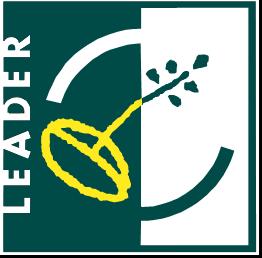 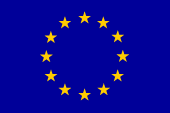 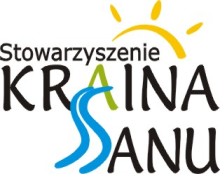 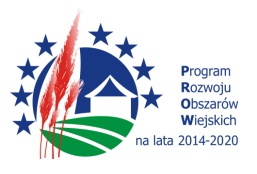 Europejski Fundusz Rolny na rzecz Rozwoju Obszarów Wiejskich, Europa inwestująca 
w obszary wiejskie” w ramach działania 19 Wsparcie dla Rozwoju Lokalnego w ramach inicjatywy LeaderSzanowni mieszkańcy Gmin Adamówka, Jarosław, Kuryłówka, Sieniawa, Tryńcza, WiązownicaStowarzyszenie „Kraina Sanu„ - Lokalna Grupa Działania  rozpoczęła działania zmierzające do opracowania Lokalnej Strategii Rozwoju (LSR) na lata 2014-2020. Dokument ten po zatwierdzeniu przez Samorząd Województwa Podkarpackiego umożliwi pozyskanie środków finansowych na realizację zadań, inwestycji, wydarzeń i inicjatyw, które wpłyną na rozwój terenu naszych gmin oraz przyczynią się do poprawy życia ich mieszkańców.Dlatego zwracamy się do Państwa z prośbą, o włączenie się w te prace, poprzez uczestnictwo 
w konsultacjach społecznych organizowanych na terenie gmin należących do „Krainy Sanu” oraz poprzez wypełnienie poniższego kwestionariusza ankiety. Zawarte w nim uwagi, opinie i wskazówki co do Państwa potrzeb i oczekiwań posłużą między innymi do określenia przez Lokalną Grupę Działania celów strategicznych oraz rodzaju i zakresu projektów, które będą mogły być dofinansowane w ramach programu Leader w najbliższych latach.Deklarujemy, że podane przez Państwa informacje zostaną wykorzystane przez Stowarzyszenie „Kraina Sanu” - LGD  wyłącznie na potrzeby opracowania Lokalnej Strategii Rozwoju. Wypełnione arkusze można składać do 21.09.2015 r.  w wersji papierowej w Biurze Stowarzyszenia „Kraina Sanu”- LGD w Tryńczy 375  lub w wersji elektronicznej na adres krainasanu.lgd@gmail.com.Europejski Fundusz Rolny na rzecz Rozwoju Obszarów Wiejskich, Europa inwestująca 
w obszary wiejskie” w ramach działania 19 Wsparcie dla Rozwoju Lokalnego w ramach inicjatywy LeaderKWESTIONARIUSZ ANKIETYBADANIA DIAGNOZYPROBLEMÓW I POTRZEB W ŚRODOWISKU LOKALNYMJak ocenia Pani/Pan rynek pracy na terenie gminy? Proszę zaznaczyć krzyżykiem dla każdej z kategorii ocenę od 1 do 5, gdzie 1 oznacza ocenę niską (bardzo trudno o pracę), a 5 ocenę wysoką (są miejsca pracy a brakuje chętnych).Przedsiębiorstwa z jakiej dziedziny (poza rolnictwem i hodowlą) mogą stać się motorem rozwoju gospodarczego w gminie? (Proszę zaznaczyć krzyżykiem dla każdej z kategorii ocenę od 1 do 5, gdzie 1 oznacza bardzo niską szansę, a5bardzo wysoką).Jak ocenia Pani/Pan ofertę związaną z zagospodarowaniem czasu wolnego, dostępną na terenie gminy? Proszę zaznaczyć krzyżykiem dla każdej z kategorii ocenę od 1 do 5 gdzie 1 oznacza bardzo słabą ocenę, a 5 bardzo wysoką.Co Pani/Pana zdaniem powinno być najbardziej wspierane przez Lokalną Grupę Działania w najbliższych latach? Proszę wybrać 5 najważniejszych kierunków.Jakie bariery widzi Pani/Panbędące przeszkodą do rozwoju rynku pracy na obszarze „Krainy Sanu„-  LGD  (poza rolnictwem i hodowlą zwierząt)? Proszę zaznaczyć 3 najistotniejsze.Jakie problemy społeczne są najbardziej odczuwalne i wymagają pilnego rozwiązania? Proszę wybrać 3 najważniejsze.METRYCZKAPłeć kobieta				 mężczyzna	Wiek do 24 lat				 45 -54 lat	 25 - 34 lat				 55 - 64 lat	 35 - 44 lat                               	 65 lat i powyżejWykształcenie  wyższe 		 gimnazjalne pomaturalne		 podstawowe średnie		 brak	 zawodowe	Grupa zawodowa uczeń/student                                  pracownik - sektor publiczny przedsiębiorca                                  mieszkaniec gminy   rolnik				 bezrobotny		 pracownik - sektor prywatny	 Inne                     GminaAdamówkaJarosławKuryłówkaSieniawaTryńczaWiązownica12345Możliwości znalezienia pracy na terenie gminyMożliwości prowadzenia własnej działalności gospodarczej (np. handel, usługi, agroturystyka, inne)12345TurystykaHandelPrzetwórstwoProdukcja UsługiInne (proszę podać jakie) ……………………………12345Oferta kulturalnaOferta sportowo-rekreacyjnaOferta edukacji pozaszkolnejOferty turystycznejZakładanie działalności gospodarczej  i  rozwój przedsiębiorczości (z wyłączeniem usług rolniczych)Inicjatywy na rzecz rozwoju turystyki, agroturystyki i gastronomii w tym inwestycje w infrastrukturęTworzenie ogólnodostępnej infrastruktury służącej przetwarzaniu produktów rolnychPromocja zdrowia i aktywnych form wypoczynkuDziałania na rzecz osób niepełnosprawnych w tym integracja z otoczeniemProjekty kulturalne i inwestycje w infrastrukturę kulturalnąAktywizacja zawodowa osób pozostających bez pracy lub zagrożonych zwolnieniem z pracyPomoc rodzinom i osobom w trudnej sytuacji życiowej oraz wyrównywanie szans tych rodzin i osóbWzmocnienie kapitału społecznego czyli działalność na rzecz rozwoju wspólnot i społeczności lokalnych w tym organizacji  pozarządowych, fundacji, kościołów itp. Promocja produktów i usług o charakterze lokalnym i regionalnymSzkolenia dla osób chcących prowadzić własną działalność gospodarczą w tym rolników i osób bezrobotnychDziałania na rzecz środowiska naturalnego w tym szkolenia z zakresu ochrony środowiska i zmian klimatycznychZachowanie lokalnego dziedzictwa, ochrona zabytków, podtrzymywanie lokalnych tradycji, itp.Rozwój rynków zbytu (z wyłączeniem targowisk) Inwestycje drogowe Inwestycje w wodociągi i kanalizację Inne (proszę podać jakie) Brak szkoleń i doradztwa z zakresu prowadzenia działalności gospodarczejBrak staży i praktyk zawodowych dla bezrobotnychNiedostępność finansowania zewnętrznego dla tworzenia nowych miejsc pracyBrak inkubatorów przedsiębiorczości (dofinansowanych instytucji, które udostępniają za niską opłatą lokale dla początkujących przedsiębiorców i wspierają ich działalność)Niedostępność tanich kredytów dla przedsiębiorcówNieefektywnie działający system pośrednictwa pracyBrak preferencyjnych warunków dla absolwentów wchodzących na rynek pracyPrzestępczośćBezrobocieUbóstwoPrzemoc w rodziniePatologie (alkoholizm, narkomania)Niedobór organizacji pomagających w znalezieniu pracyMała aktywność środowisk lokalnychBrak dostępu do nowoczesnej technologii (komputer, internet)Emigracja młodych i dobrze wykształconych osóbInne (proszę wymienić jakie)